REQUEST FOR LATE WITHDRAWAL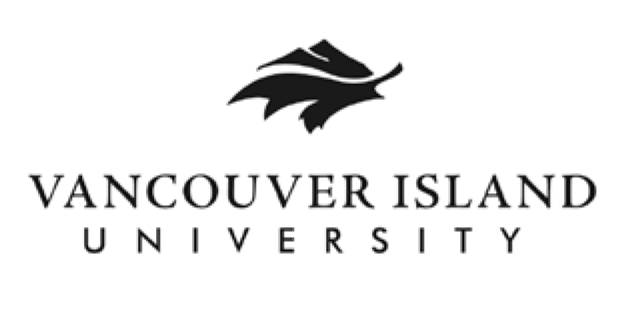 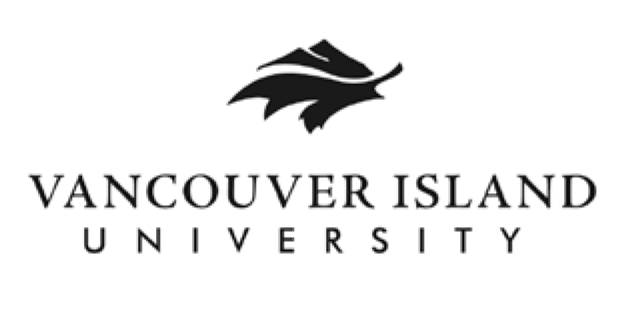 In the event of demonstrated exceptional circumstances – such as death in the immediate family, a student’s illness or accident, serious emotional problems, or an error on the part of the University – a student may be able to withdraw without academic penalty from a course or program, after the deadline. Late withdrawals will be considered up to one year only from completion of the course.If you are withdrawing from all courses in a semester – fill out section (1) and submit directly to the Registration Centre.If you are not withdrawing from all courses in a semester, one form will be required for each class – fill out section (1) and submit to the appropriate instructor(s).STUDENT’S REASON(S) FOR REQUESTING A LATE WITHDRAWAL:  (To be completed by Student - Please attach any supporting documents you consider necessary to establish justification for late withdrawal)INSTRUCTOR’S COMMENTS:  (To be completed by Instructor when a late withdrawal from a single course is being requested)DEAN’S RECOMMENDATION:  (To be completed by Deans when a late withdrawal from a single course is being requested)REGISTRAR’S DECISION:NAME:STUDENT ID:PROGRAM:COURSE:SEMESTER:Signature of StudentDate Recommend Approval Do Not Recommend Approval Recommend Approval Do Not Recommend ApprovalSignature of InstructorSignature of InstructorDate Recommend Approval Do Not Recommend ApprovalInstructor’s name (print) Recommend Approval Do Not Recommend Approval Recommend Approval Do Not Recommend ApprovalSignature of DeanSignature of DeanDate Recommend Approval Do Not Recommend ApprovalDean’s name (print) Approved Not Approved Approved Not ApprovedSignature of RegistrarDate